«Посудный бум»образовательная деятельность по математическому развитиюс детьми подготовительной к школе логопедической группыЗадачи: Учить конструировать геометрические фигуры из счетных палочек по словесному описанию и их преобразования.Продолжать учить решать простые арифметические задачи на сложение (к большому прибавляется меньшее) и на вычитание, при решении задач пользоваться знаками действий: плюс (+) минус (-) и знаком отношения равно (=).Совершенствовать навыки количественного и порядкового счета в пределах 10.Закрепить последовательность числового ряда: последующее и предыдущее число к названому.Знакомить с составом чисел в пределах 10.Развивать внимание и память, логическое мышление.Ход:Дети вместе с воспитателем становятся в круг.В круг широкий, вижу я, встали все мои друзья.Мы сейчас пойдём направо.А потом пойдём налево.В центре круга соберёмся и на место все вернёмся.Улыбнемся, подмигнем – заниматься мы начнём.В: - Внимание: математическая разминка.Сколько носов у трёх котов?Сколько ушей у двух мышей?Какая цифра спряталась в слове «Семья»?Сколько пальцев на одной руке?Какой сегодня день недели?Сколько раз в году бывает день Рождения?Какое сейчас время года?Сколько углов в треугольнике?Сколько дней в одной неделе?Что бывает раньше: утро или вечер?Сколько спинок у трёх свинок?Сколько животиков у пяти бегемотов?В: - Молодцы! А теперь… Случай странный, случай редкий: цифры в ссоре… Вот те на!Со своей стоять соседкой не желает ни одна…Нужно цифры помирить и их строй восстановить.Воспитатель раздаёт детям карточки с цифрами. Дети восстанавливают числовой ряд, расставляя карточки на доске, после чего переворачивают карточки и получается слово.В: - В нашем магазине проходит акция. Что такое акция? (Специально организованная распродажа со скидками). Вот и в нашем магазине проходит распродажа чайной посуды… 	На столе вразброс лежат нарисованные разного размера и цвета чашки и блюдца. Детям предлагается взять по одному предмету и найти свою пару (должно соответствовать по двум признакам: цвет и величина). В: - Что у вас получилось? (Чайная пара). А что такое чайная пара? (Комплект из двух предметов: чашка + блюдце).  Значит пара – это… (Два предмета, 2). Количественный счётВ: - Сколько всего у нас получилось чайных пар? (?) Какого цвета чайная пара у вас, Маша и Женя?Сколько всего блюдец? Сколько чашек? А сколько всего предметов получилось вместе?Порядковый счетВ: - Выкладывайте на столе слева направо по возрастанию от самой маленькой чайной пары до самой большой. Какая по счёту чайная пара красного цвета?Которая по порядку чайная пара с пятью горошинами?Какая по счету чайная пара жёлтого цвета?Пальчиковая гимнастика «Помощник»В: - Я сегодня была не осторожна и разбила несколько предметов. Соберите картинки и узнаете, что у меня разбилось.«Собери осколки»Детям раздаются картинки с предметами, разрезанные на несколько частей. Нужно собрать картинки.В: - Что у вас получилось?  (кружки) Чем кружка отличается от чашки? Ребята, давайте пройдем за столы. Нам нужно помочь одной хозяйке: она ждёт гостей. В: -  У каждого числа есть соседи. И сейчас с вами их назовём.Игра «Назови своих соседей»	Дети встают в круг, педагог с набивным мячом – в центре. Педагог, бросая мяч ребенок, называет число. Ребенок, поймав мяч, называет соседей этого числа.В: -  Проходим за столы. Рассаживаемся. Не забываем про осанку – как мы должны сидеть в школе за партами. Сейчас мы с вами должны помочь одной хозяйке. Математические примеры и задачкиХозяйка ждала гостей и приготовила 10 ложек. Сколько гостей придут на торжество?1. На столе стояло 6 чайных пар, потом хозяйка поставила еще 4. Сколько чайных пар всего стало на столе? (10)2. На столе разложили 10 чайных ложек, а пришло 8 гостей. Сколько ложек будут лишними?3. В вазочке лежало 10 конфет. 5 конфет гости съели. Сколько конфет осталось в вазочке?«Состав числа»В: - Сейчас будем работать с карточками. Посмотрите на свои карточки, что на них изображено? Домики с цифрами и пустые окошечки давайте поселим соседей. Выполняют задание.Игровое задание со счётными палочками «Восстанови узор»В: - Теперь творческое задание. Воспитатель дает детям задание: построить фигуру, у которой…•	три угла и три стороны (треугольник). •	все стороны равны (квадрат). •	две стороны длинные и две стороны короткие (прямоугольник).•	два острых угла и два тупых (ромб). •	пять углов и пять сторон (пятиугольник).•	из трех палочек. Что получилось? (треугольник).Приставьте к нему две палочки, чтобы получились два треугольника. Какая фигура получилась? (ромб).                               И еще две палочки. Что получилось? (трапеция).В: - И напоследок… Ребята, возьмите карандаш и соедините точки. Что у вас получилось? Можете подарить гостям на память о нашем сегодняшнем занятии.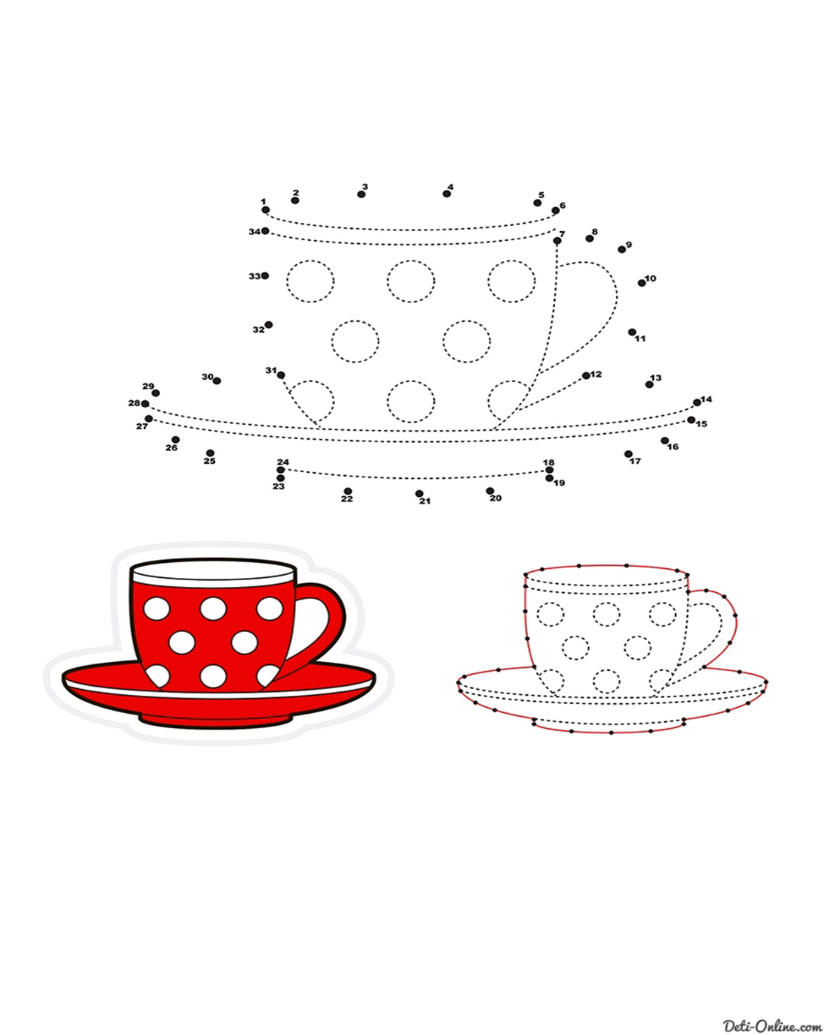 1234567891011ПОСУДОЦЕНТРПосуду моет наш Антошка.Потирать ладони друг от другаМоет вилку, чашку, ложку.Разгибать пальцы из кулачка, начиная с мизинцаВымыл блюдце и стакан.И закрыл покрепче кран.Имитирующее движение кистью руки6+4=1010-5=5